ROMÂNIA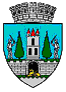 JUDEŢUL SATU MARECONSILIUL LOCAL  MUNICIPIULUI SATU MAREHOTĂRÂRE NR. 381/27.10.2022privind aprobarea modificării Strategiei de tarifare conform rezultatelor Analizei Cost-Beneficiu pentru “Proiectul regional de dezvoltare a infrastructurii de apă și apă uzată din județul Satu Mare/Regiunea Nord-Vest, în perioada 2014-2020”, cod SMIS 123241	Consiliul Local al Municipiului Satu Mare,	Analizând proiectul de hotărâre nr. 58568/19.10.2022, referatul de aprobare al Primarului Municipiului Satu Mare, în calitate de iniţiator, înregistrat cu nr. 58573 /19.10.2022, de raportul de specialitate al Compartimentului Guvernanță Corporativă înregistrat cu nr. 58575/19.10.2022, de raportul de specialitate al directorului executiv înregistrat cu nr. 58576/19.10.2022, de raportul de specialitate întocmit de Apaserv Satu Mare S.A. nr. 14584/02.09.2022 și avizele comisiilor de specialitate ale Consiliului Local Satu Mare,În conformitate cu:- Prevederile art. 19 alin. (1) lit j) din Actul Constitutiv al Apaserv Satu Mare S.A aprobat de Consiliul Local Satu Mare prin Hotărârea nr. 29/28.02.2019;Dispoziţia nr. 777/09.12.2020 privind delegarea dlui Masculic Csaba în calitate de reprezentant al Municipiului Satu Mare în Adunarea Generală a Acţionarilor la APASERV Satu Mare S.A.;Având în vedere Avizul Autorității Naționale de Reglementare pentru Serviciile Comunitare de Utilități Publice nr. 962403/23.08.2022 și Avizul nr.86852/16.08.2022 (AM POIM) al  Direcției Generale Program Dezvoltare Durabilă din cadrul Ministerului Investițiilor și Proiectelor Europene privind modificarea Strategiei de tarifare;Luând act de adresa ADI Apă-Canal Satu Mare nr.116/26.09.2022 înregistrată la Primăria Satu Mare sub nr. 54029/26.09.2022 și adresa Apaserv S.A. Satu Mare nr.17194/19.10.2022, înregistrată la Primăria Satu Mare sub nr.58789/19.10.2022,În conformitate cu prevederile Legii nr. 241/2006 (republicată, cu  modificările și completările ulterioare) privind serviciul de alimentare cu apă şi de canalizare și a art.10 alin.(5) și (5^1) din Legea serviciilor comunitare de utilități publice nr. 51 din 8 martie 2006 (republicată, cu  modificările și completările ulterioare);În baza prevederilor art.129 alin. (2) lit. b), d) și e), alin. (4) lit. e) alin. (7)                                 lit. n), din O.U.G. nr. 57/2019 privind Codul administrativ, cu modificările și completările ulterioare,         În temeiul prevederilor art. 139 alin. (3), lit. g) și h) din O.U.G nr. 57/2019 privind Codul administrativ, cu modificările și completările ulterioare,   Adoptă prezenta,H O T Ă R Â R E: Art. 1. Se aprobă  modificarea Strategiei de tarifare conform rezultatelor Analizei Cost-beneficiu pentru „Proiectul regional de dezvoltare a infrastructurii de apă și apă uzată din județul Satu Mare/Regiunea Nord-Vest, în perioada 2014-2020”, cod SMIS 123241, prevăzută în anexa nr. 1, care face parte integrantă din prezenta hotărâre.Art. 2. Strategia de tarifare este parte componentă din contractul de delegare al gestiunii serviciilor publice de alimentare cu apă şi de canalizare nr.12.313/19.11.2009 şi face obiectul Actului adiţional nr. 12 la contract, conform anexei nr. 2 la prezenta hotărâre.Art. 3. Se acordă mandat reprezentantului Municipiului Satu Mare în Adunarea Generală a Acționarilor Asocației de Dezvoltare Intercomunitară pentru servicii în sectorul de apă și apă uzată din Satu Mare, de a vota ”pentru” aprobarea Actului adiţional nr. 12 la Contractul de delegare al gestiunii serviciilor publice de alimentare cu apă şi de canalizare nr.12.313/19.11.2009.Art. 4. Se acordă mandat reprezentantului Municipiului Satu Mare în Adunarea Generală a Acționarilor a APASERV SATU MARE S.A., de a vota ”pentru” aprobarea Actului adiţional nr. 12 la Contractul de delegare al gestiunii serviciilor publice de alimentare cu apă şi de canalizare nr.12.313/19.11.2009.Art. 5.  Prezenta hotărâre se comunică, prin intermediul Secretarului General al Municipiului Satu Mare, în termenul prevăzut de lege, Primarului Municipiului                    Satu Mare, Apaserv Satu Mare S.A., Asociaţiei de Dezvoltare Intercomunitară pentru Servicii în Sectorul de Apă şi Apă Uzată din Judeţul Satu Mare , Instituţiei Prefectului Judeţul Satu Mare și Compartimentului Guvernanță Corporativă.            Președinte de ședință,                                        Contrasemnează                     Gáti Ștefan                                                 Secretar general,                                                                                     Mihaela Maria RacolțaPrezenta hotărâre a fost adoptată în ședința ordinară cu respectarea prevederilor art. 139 alin. (3) lit. g) și h) din O.U.G.                          nr. 57/2019 privind Codul administrativ, cu modificările și completările ulterioare;Redactat în 5 exemplare originaleTotal consilieri în funcţie23Nr. total al consilierilor prezenţi21Nr. total al consilierilor absenţi2Voturi pentru17Voturi împotrivă4Abţineri0